Achievement standard:	Standard title:	Level:	Credits:	Resource title:	Resource reference:	 VP-Vocational pathway:	Vocational Pathway Assessment ResourceAchievement standard:	Standard title:	Implement basic interfacing procedures in a specified electronic environmentLevel:	Credits:	Resource title:	Resource reference:	 VP-Vocational pathway:	Learner instructionsIntroductionThis assessment activity requires you to implement basic interfacing procedures to make a working sensor-controlled detection device to protect farm vehicles from theft.You are going to be assessed on how efficiently you implement basic interfacing procedures to make a working sensor-controlled detection device to protect farm vehicles.The following instructions provide you with a way to structure your work to demonstrate what you have learnt to allow you to achieve success in this standard.Assessor/educator note: It is expected that the assessor/educator will read the learner instructions and modify them if necessary to suit their learners.TaskYou will make a working sensor-controlled detection device to protect farm vehicles from being stolen, using basic electronic components and a microcontroller.Basic ‘interfacing procedures’ refer to the selection, testing and debugging of the hardware and software that allows different devices to work together to meet the given specifications for the sensor-controlled detection device.You will present a portfolio which will include evidence of how you use datasheets or calculations to help choose appropriate components (types and values) for the interface. Include in your portfolio evidence of the writing of your well-structured, functional and clearly annotated interface software.SpecificationsSpecifications must be agreed with the assessor/educator prior to the implementation of the interfacing procedures.Specifications for the working sensor-controlled detection device include:a sensor device that operates at all times of the day, whether dark or lighta sensor system suitable for detecting the movement of a vehicle or a person a remote indicator, using a LED, which shows when a vehicle or a person is in the monitored locationa short warning buzzer that buzzes for 10 seconds to warn the farmer that there is a vehicle or person in the monitored locationa system that starts a video camera to record the vehicle or persona circuit that provides a switch so the farmer can manually operate the detection devicea switch for manually operating the detection device.Steps for implementing and testingChoose appropriate component types and values for the working sensor-controlled detection device and test and debug a functional model.Use data sheets or calculations to assist in choosing appropriate component types and values for the working sensor-controlled detection device.Write well-structured, clearly annotated, and readily understandable software.Select appropriate electronics components for an interface that links the working sensor-controlled detection device to the microcontroller. Show how you have used data sheets or calculations to assist in selecting these components. You may use circuit diagrams to assist in demonstrating this.Write a computer program that controls the detection device and allows it to work according to the specifications provided. The software interface needs to be well structured, readily understandable, and clearly annotated. This means your computer program should: be clearly set out and correctly indentedinclude comments that explain exactly what the program is doing at each stepuse labels so that it is easy to read and understand the program.Test and debug a working model of the sensor-controlled detection device. This means checking that the sensor-controlled detection device works according to the specifications and taking corrective action where it is not performing as expected.Performing and completing the taskAs you perform the task, make notes and gather evidence for inclusion in your portfolio. Take care to record in a journal or log the steps you take to create your working sensor-controlled detection device.PresentationPresent your evidence as a portfolio, which may include:annotated diagrams and photographsshort video clipsjournal entries that describe testing and debugging activitiesyour responses to assessor/educator questionsinterview notes from any scheduled assessor/educator consultationcode for your computer program.ResourcesUse the circuit below, if required.Useful websites 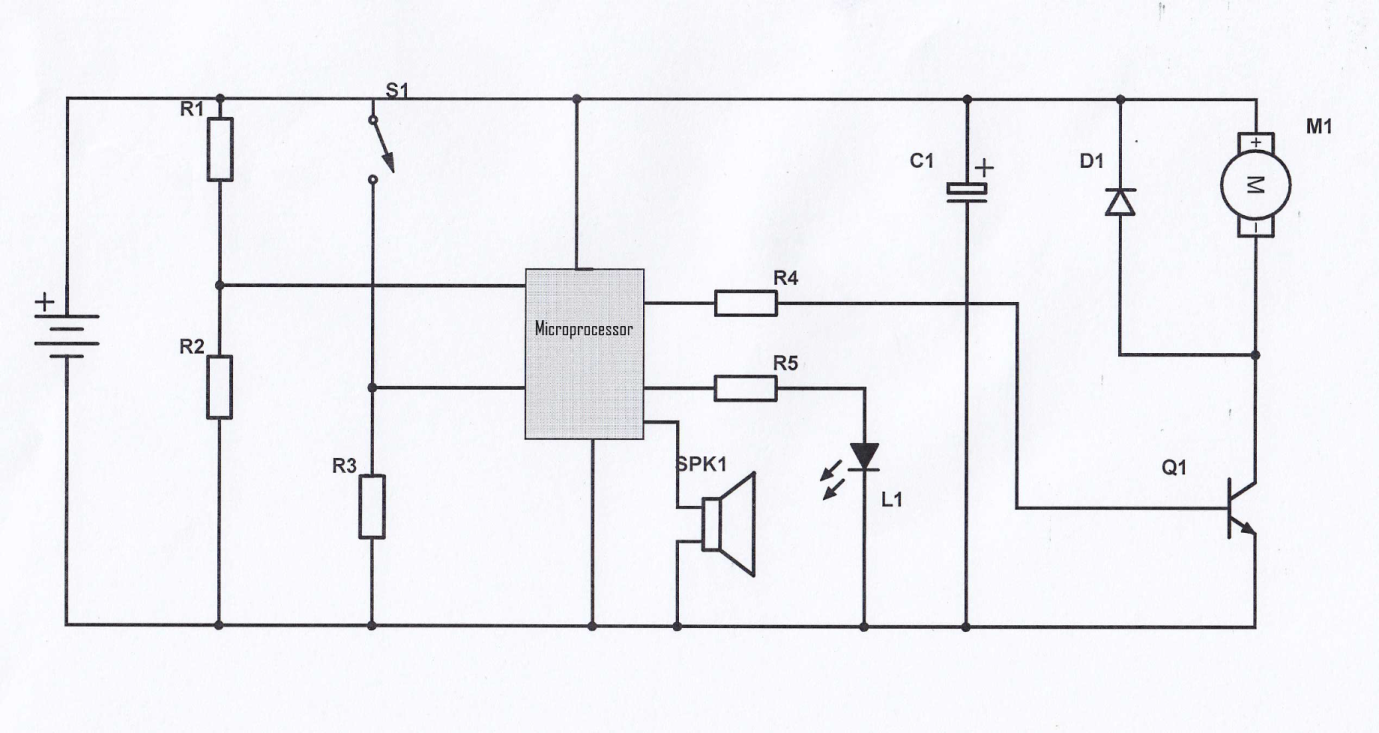 http://www.arduino.cc/en/www.electronics-tutorials.com/basics/basic-electronics.htmhttp://williamson-labs.com/www.technologystudent.comwww.picaxe.comVocational Pathway Assessment ResourceAchievement standard:	Standard title:	Level:	Credits:	Resource title:	Resource reference:	 VP-Vocational pathway:	Assessor/Educator guidelinesIntroductionContext/settingThis activity requires learners to efficiently implement basic interfacing procedures to make a working sensor-controlled detection device to prevent theft of farm vehicles, using basic electronic components and a microcontroller. The sensor-controlled detection device must perform to the specifications outlined in the task.ConditionsThis is an individual assessment task.Resource requirementsLearners should be provided with:access to a computera microcontroller system that includes a simple switch and a light sensor that can detect the position of the vehicle or person, and is able to control a relayaccess to a digital camera and/or video camera to photograph portfolio evidence.The list of resources may be adapted to meet the needs of your learners. Some learners may have cameras on their mobile phones. These can be used to document the process.Electronic catalogues and supplies are available at:www.Surplustronics.co.nzwww.Activecomponents.comwww.Mailtronics.co.nzwww.electroflash.org.nz/Learners will also require:internet accessmaterials to build their detection systeman electronic breadboardelectronic circuit simulation software, for example:www.falstad.com/circuit/ www.yenka.comsoftware for schematic capture, for example: www.cadsoft.deThe following resources may also be useful:An Introduction to Practical Electronics, Microcontrollers, and Software Design by Bill Collis (available at www.techideas.co.nz)PICAXE Microcontroller Projects for the Evil Genius by Ron Hackett (available at www.amazon.com).Additional informationThe specifications need to be agreed prior to the implementation of interfacing procedures. They may be provided or developed in negotiation with the learner. When developing specifications, it is essential that:the specifications relate to the monitoring and control of variables in both hardware and softwarethe electronic environment includes a functional combination of hardware and embedded softwarethe specifications define the functional qualities required.Learners are required to collect portfolio evidence as they complete the task. Guidance may be provided around what the evidence should look like.Other microprocessors, such as Arduino could be used.Other possible contexts for this vocational pathway:a detector that signals when the sawdust needs changing in an animal pena detector that starts a fan when it gets too hota detector than measures frost temperature and starts the sprayersa detector that opens a gate automaticallyan animal feeder that feeds when a certain light level is reacheda detector that detects when the voltage in an electric fence is not optimum.Assessment schedule:  – Appendix 1: Learner evidence for Achieved The code is all jammed onto consecutive lines, which does little to make the structure clear (even though it is essentially the same code as in the Excellence example). Labels are not used, and comments are non-existent. Even the descriptor at the start does not really capture the essence of what the barrier arm does. The code, while correct, is not that straightforward or easy to follow./* This programme raises a barrier arm when a car is detected. */int sensorValue = 0;  		int Switch_value = 0;void setup() pinMode(13, OUTPUT);  		pinMode  (0, INPUT);   		pinMode (8, INPUT);      		}void loop() { while (Switch_value = = LOW)                 Switch_value = analogRead(8);       				digitalWrite(13, HIGH);                		while (Sensor_value < 500)                	Sensor_value = analogRead(0);        digitalWrite(13, LOW);                 		               }Appendix 2: Learner evidence for Merit This piece of code is well structured, but not clearly annotated. Annotations are there, but they are not helpful in determining what tasks the code is addressing. .The comprehensibility of the code is compromised by a failure to use labels that give an intuitive understanding of the functions of the input and output pins on the microcontroller.The comments highlighted in yellow are not part of what a learner might write. They are comments explaining where the annotation is incomplete./* This piece of code waits until a switch is pressed.  It then turns on a motor to raise a barrier arm.A light sensor detects when the barrier arm reaches the ‘up’ position and the motor stops automatically.*/int arm_up  = 13;      		//create expression ‘arm_up’ to refer  to pin 13 where motor is connectedint sensor = 0;    		// Create expression ‘sensor’ to refer to pin 0 where sensor is connected.int Switch =  8;		//Create expression ‘Switch’ to digital pin 8 where switch is connectedint sensorValue = 0;  		// variable to store the value coming from the voltage dividerint Switch_value = 0;void setup() {  pinMode(13, OUTPUT);  		// declare the pin  (13)  as an output but no indication of what pin 13 		//does  pinMode  (0, INPUT);   		//Declare  pin 0 as an analogue input.  pinMode (8, INPUT);      		//Declare the  pin as an input, but no indication what its for}void loop() {  while (Switch_value = = LOW)                 	//     Switch_value = analogRead(8);       	// read pin 8 but no indication what information this provides.			   digitalWrite(13, HIGH);                		//Write pin 13 high, but no indication what this is doing.  while (Sensor_value < 500)                	//while light beam not blocked    Sensor_value = analogRead(0);        //just just keep reading the sensor pin  digitalWrite(13, LOW);                 		//Write pin 13 LOW, but no indication what this controls.               }Appendix 3: Learner evidence for Excellence This piece of code is clearly written, well annotated, and well structured.Yellow: Examples of given programme structures; others include “if” and “if-else” statements Green: Examples of creating labels that make the code more readily understood/* This piece of code waits until a switch is pressed.  It then turns on a motor to raise a barrier arm.A light sensor detects when the barrier arm reaches the ‘up’ position and the motor stops automatically.*/int arm_up  = 13;      		//create expression ‘arm_up’ to refer  to pin 13 where motor is connectedint sensor = 0;    		// Create expression ‘sensor’ to refer to pin 0 where sensor is connected.int Switch =  8;		//Create expression ‘Switch’ to digital pin 8 where switch is 			//connectedint Sensor_value = 0;  		// variable to store the value coming from the voltage dividerint Switch_value = 0;void setup() {  pinMode(arm_up, OUTPUT);  		// declare the arm_up pin  (13)  as an output  pinMode  (sensor, INPUT);   		//Declare the sensor  pin as an analogue input.  pinMode (Switch, INPUT);      		//Declare the switch pin as a digital input.}void loop() {  while (Switch_value == LOW)                 	//while light beam not blocked     Switch_value = analogRead(Switch);       // keep reading the switch pin:                                   			   digitalWrite(arm_up, HIGH);                	//Once beam is blocked, start raising arm  while (Sensor_value < 500)                	//while light beam not blocked    Sensor_value = analogRead(sensor);        //just just keep reading the sensor pin  digitalWrite(arm_up, LOW);                 	//once beam is blocked, stop arm from rising               }Date version publishedFebruary 2015 Version 2To support internal assessment from 2015Quality assurance statusThese materials have been quality assured by NZQA. 
NZQA Approved number A-A-02-2015-91078-02-7346Evidence/Judgements for AchievementEvidence/Judgements for Achievement with MeritEvidence/Judgements for Achievement with ExcellenceThe learner implements basic interfacing procedures in the sensor-controlled detection device by:choosing appropriate component types and values for the interfaceFor example:I found that the LDR had a resistance of 68 kΩ when the light beam was blocked and 4 kΩ when the light beam was not blocked. So I chose a resistor in between these two values to use in the voltage divider. I used a 30 kΩ resistor.writing basic functional interface software given simple programme structuresFor example:See Appendix 1 for an example illustrating different versions of a code fragment.testing and debugging a functional model of the interface for the sensor-controlled detection deviceFor example:I found that when the sensor was facing into the room, the detection device worked perfectly, but when I turned it around so it was facing the windows, it did not work anymore. I fixed this by making a little shield for the light sensor so that sunlight could not land on it. I also found that the light sensor worked OK one day but not the next. This was because the brightness of the light in the room changed. I fixed this by shining an LED onto the sensor and hiding the sensor from any other light. This made the sensor-controlled detection device work with any lighting conditions (see my annotated photographs of this).The above expected learner responses are indicative only and relate to just part of what is required.The learner skilfully implements basic interfacing procedures in the sensor-controlled detection device by:choosing appropriate component types and values for the interfaceFor example:I found that the LDR had a resistance of 68 kΩ when the light beam was blocked and 4 kΩ when the light beam was not blocked. So I chose a resistor in between these two values to use in the voltage divider. I used a 30 kΩ resistor.writing annotated, functional, and readily understandable interface software given simple programme structuresFor example:See Appendix 2 for an example illustrating different versions of a code fragment.testing and debugging a functional model of the interface for the sensor-controlled detection deviceFor example:I found that when the sensor was facing into the room, the detection device worked perfectly, but when I turned it around so it was facing the windows, it did not work anymore. I fixed this by making a little shield for the light sensor so that sunlight could not land on it. I also found that the light sensor worked OK one day but not the next. This was because the brightness of the light in the room changed. I fixed this by shining an LED onto the sensor and hiding the sensor from any other light. This made the sensor-controlled detection device work with any lighting conditions (see my annotated photographs of this).The above expected learner responses are indicative only and relate to just part of what is required.The learner efficiently implements basic interfacing procedures in the sensor-controlled detection device by:choosing appropriate component types and values for the interfaceFor example:I found that the LDR had a resistance of 68kΩ when the light beam was blocked and 4kΩ when the light beam was not blocked. So I chose a resistor in between these two values to use in the voltage divider. I used a 30kΩ resistor.writing well-structured and clearly annotated interface softwareFor example:See Appendix 3 for an example illustrating different versions of a code fragment.using data sheets or calculations to assist in choosing appropriate component types and values for the interfaceFor example:From data sheet, diode is rated at 3V and 20mA. testing and debugging a functional model of the interface for the sensor-controlled detection device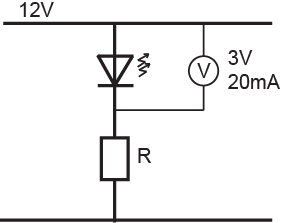 For example:I found that when the sensor was facing into the room, the detection device worked perfectly, but when I turned it around so it was facing the windows, it did not work anymore. I fixed this by making a little shield for the light sensor so that sunlight could not land on it. I also found that the light sensor worked OK one day but not the next. This was because the brightness of the light in the room changed. I fixed this by shining an LED onto the sensor and hiding the sensor from any other light. This made the sensor-controlled detection device work with any lighting conditions (see my annotated photographs of this).The above expected learner responses are indicative only and relate to just part of what is required.